Bindande anmälan Rehabkurser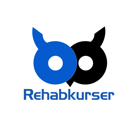 Kursinformation* Pris gäller anmälan före 31 december 2021. Efter 31 december är priset 5490: -Kontaktuppgifter kursdeltagareFakturauppgifterHantering av personuppgifter Jag har tagit del och samtycker med Rehabkursers hantering av personuppgifter (obligatorisk för giltig anmälan)  Jag godkänner att mitt fullständiga namn och mailadress delas med övriga kursdeltagareOm kursen innefattar måltider, har du några allergier eller önskan om specialkost?Jag väljer att få fakturan skickad per: (Tänk på miljön; välj elektronisk anmälan och faktura)AnmälningsinformationKomplett ifylld anmälan skickas till: info@rehabkurser.seAlternativt:Rehabkurser Daniel PeterssonHjortronvägen 7589 61 Sturefors AnmälningsvillkorRehabkurser tillämpar distans- och hemförsäljningslagen. Anmälan är bindande men vid eventuellt förhinder för kursdeltagaren är det möjligt att överlåta bokad plats till annan deltagare. Deltagarbytet ombesörjs av köparen, ej av Rehabkurser. Vid sjukdom innan kursstart gäller återbetalning av kursavgiften mot uppvisande av sjukintyg*. Kursdeltagaren har ej möjlighet att erhålla ersättning vid frånvaro som uppkommer efter kursstart. Om Rehabkurser inte kan fullfölja sina åtaganden på grund av sjukdom eller andra oförutsägbara händelser utgår full återbetalning av kursavgift till kursdeltagare. Rehabkurser har möjlighet att 30 dagar före utsatt kursdatum att ställa in kurs om anmälningsantalet understiger tio deltagare, full ersättning för anmälningsavgift återbetalas. *En administrativ avgift på 500: - faktureras alltid vid avanmälan, detta gäller även vid bifogat sjukintyg.BetalningsvillkorFaktura skickas separat efter mottagen anmälan. Betalningsvillkor 30 dagar netto. Vid sen anmälan skall betalning vara mottagen innan kursstart. Vid betalning efter förfallodagen tillkommer påminnelseavgift om 60 kr samt 10% dröjsmålsränta. Vid eventuellt inkassokrav debiteras ytterligare 180 kr. Kostnad för kurs är ex. moms.Kursens namnGrundkurs yrsel 2 dagarDatum4–5 september 2020OrtDistanskursPris3990: - Kursdeltagarens namnPersonnummerE-mailadress för kontaktinformationTelefonnummerFakturaadressPostnummerOrtE-mailadress för faktura (kan lämnas tom om adress är samma som ovan)Er referensEr referensOrganisationsnummer: (kan lämnas tom om deltagaren är privatperson)Organisationsnummer: (kan lämnas tom om deltagaren är privatperson)Organisationsnummer: (kan lämnas tom om deltagaren är privatperson)   Ja        Nej Om ja, vilken/ vilka:     Brev       E-mail 